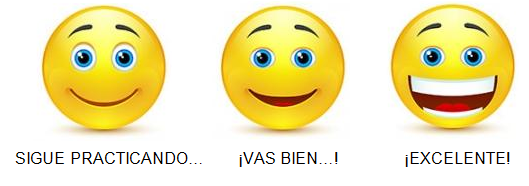 Nombre: ___________________________________   2°año ____                                     (Nombre – Apellido)Objetivo: Identificar las conmemoraciones y celebraciones de nuestro país que contribuyen a la formación de la identidad personal, familiar y nacional.Encierra la respuesta correcta.1. ¿Qué son las ramadas?a. Un monumento nacionalb. Un lugar de celebración.c. Una fiesta familiar.2. ¿Qué se celebran en las ramadas?a. Los triunfos deportivos.b. La independencia de nuestro país.c. La amistad que existe entre las personas.3. ¿Qué comidas típicas chilenas puedes encontrar en una ramada?a. Papas fritas con salchichas y empanadas de queso.b. Carne asada y  empanadas de carne.c. Arroz chaufa y bistec con arroz4. ¿Cuál es la canción o himno que conmemora a nuestro país?a. El himno Nacional.b. El himno de Arica.c. Las cuecas chilenas.5. En nuestra ciudad se conmemora “El asalto y toma del morro de Arica” con…a. un carnaval llamado “Con la fuerza del sol”.b. un gran almuerzo familiar.c. un desfile y ramadas.II. Dibuja una forma de conmemorar o celebrar algún personaje o acontecimiento de nuestro país.